Approved and Verified translation of the original document, by power of attorney, educational agent Scandinavian study, in Bratislava, Slovakia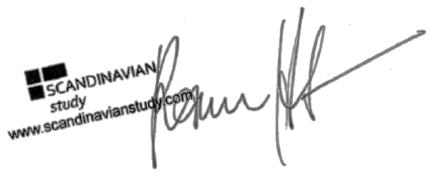 THE SLOVAK REPUBLICSchool: School-Leaving Examination CertificateFirst Name and Surname: Date of Birth:	   Place of Birth: Nationality:                                                                       Citizenship: SK	Birth Reg.Number: Study programme /code and title/: Form of Study: Daily	Academic year: 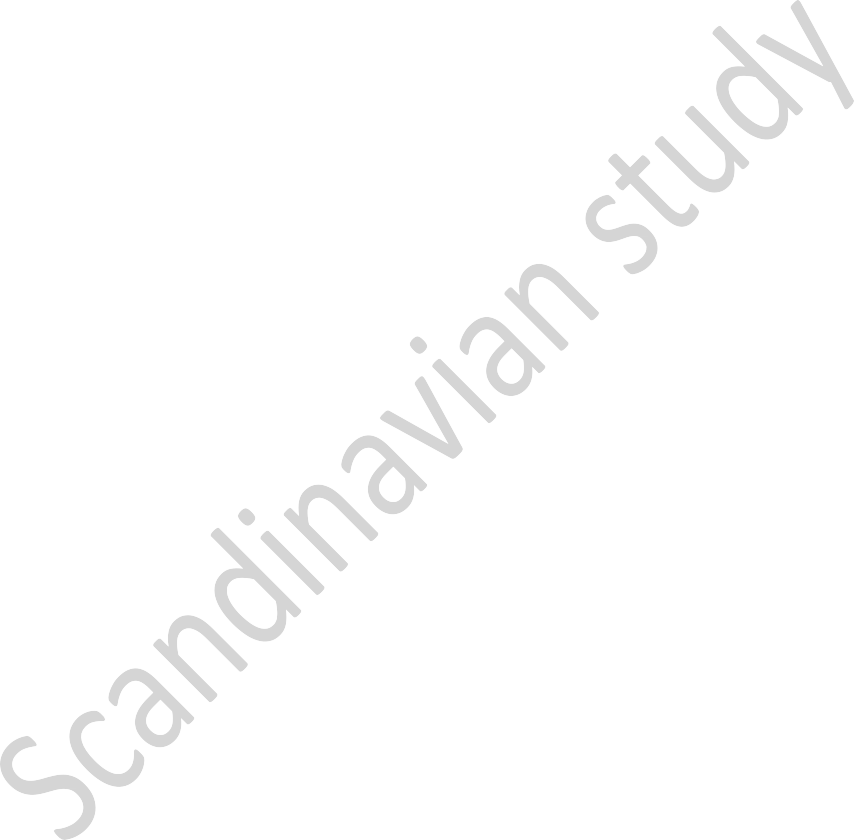 Class:	Number of protocol: The student has participated in the School-Leaving Examination pursuant to Act No. 245/2008 Coll. on Upbringing and Education (the School Act) and to changes and amendments to the relevant Acts as amended, and the Slovak Republic Ministry of Education Regulation No. 318/2008 Coll. on the Completion of Study at Secondary Schools, according to Regulation No.209/2011 Coll.The student successfully completed theSchool - Leaving Examination in: 	Date: 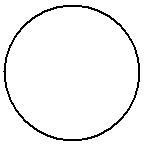 ...........................................................	...........................................................Headmaster signature	Chairman of the exam comiteeEvaluation of the School - Leaving ExaminationEvaluation of the School - Leaving ExaminationEvaluation of the School - Leaving ExaminationEvaluation of the School - Leaving ExaminationEvaluation of the School - Leaving ExaminationEvaluation of the School - Leaving ExaminationEvaluation of the School - Leaving ExaminationSubjectLevelExternal partExternal partInternal partLanguage ofInternal partLanguage ofInternal partLanguage ofSubjectLevel%PercentilWritten form %Oral formExaminationOptional subjectOptional subjectOptional subjectOptional subjectOptional subjectOptional subjectOptional subject